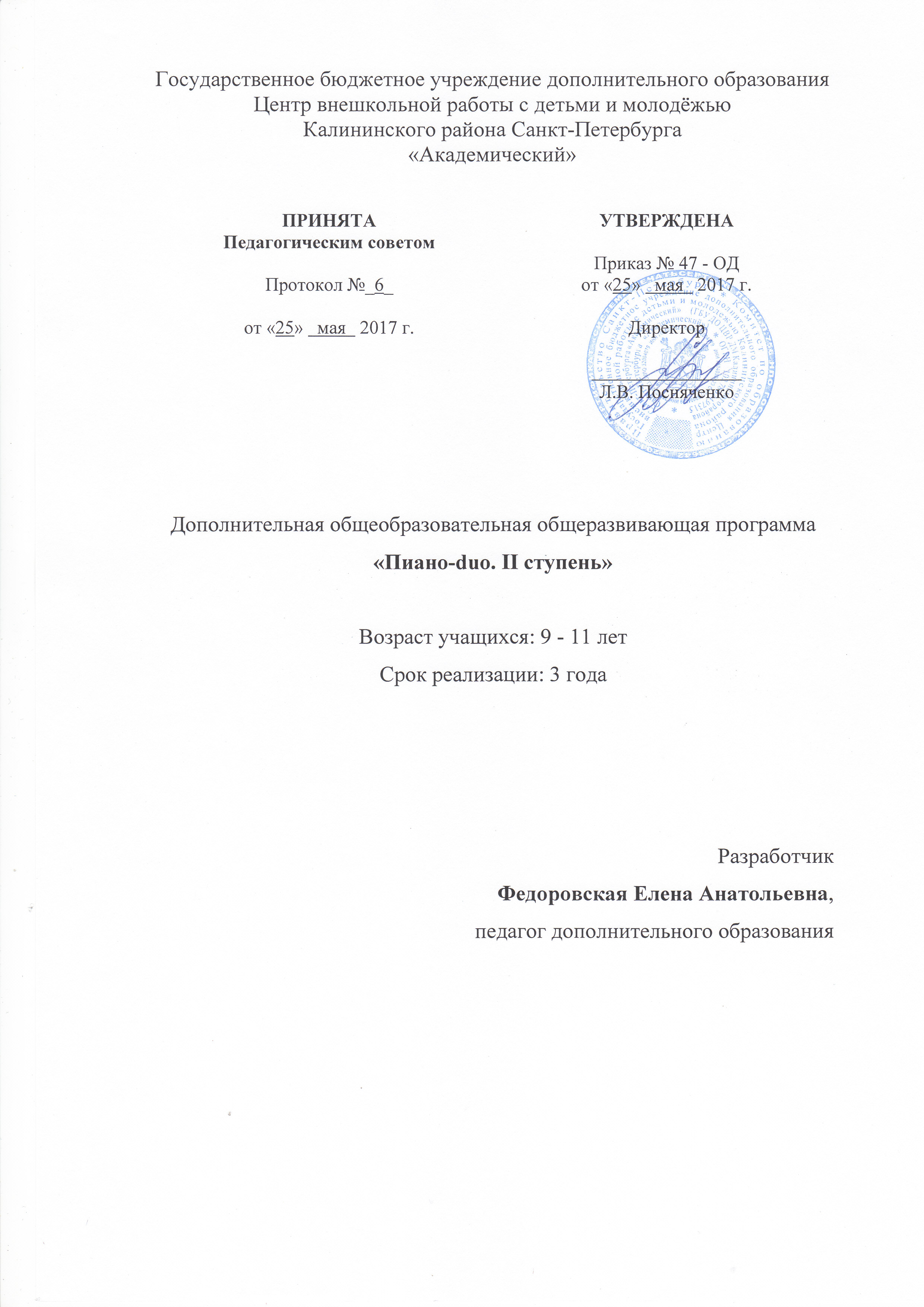 «Кто музыки не носит сам в себе,Кто холоден к гармонии прелестной,Тот может быть предателем, лжецом,Такого человека остерегись…»В. Шекспир «Венецианский купец»Пояснительная запискаОбразовательная программа по фортепианному ансамблю «Пиано-duo. II ступень» относится к художественной направленности. По уровню освоения программа является базовой. Программа решает наиболее актуальную для общества задачу общего музыкального образования. Педагогическая целесообразность данной программы заключается в том, что она развивает творческие способности личности, позволяет расширить кругозор в выборе профессионально-творческой деятельности, создаёт условия для личностного самоопределения и самореализации, выявляет и поддерживает талантливых детей, обеспечивает процесс социализации и адаптации детей в жизни и обществе. Отличительная особенность данной программы состоит в том, что в её основе лежит ансамблевая игра, т.е. совместное исполнение музыкальных произведений в ансамбле. Программа представляет две важнейшие ансамблевые номинации: фортепианный дуэт и камерный инструментальный ансамбль. Фортепианный ансамбль – уникальный музыкальный жанр, объединяющий музыкантов одной специальности. Находясь вместе за одним инструментом, или на двух инструментах, исполнители должны, с одной стороны, дополнять друг друга, с другой стороны, сохранять свою индивидуальность. Камерный ансамбль объединяет музыкантов разных специальностей: фортепиано и скрипка, фортепиано и флейта, фортепиано и виолончель. Исполнение на фортепиано с каким-либо инструментом требует воспитания у обучающихся определённых  навыков: умения слушать партнёра, владения звуком, умения уйти на второй план, умения взять на себя главную роль и т.д.	Адресат программы – программа ориентирована на детей 9-11 лет.	Основная цель программы: музыкально-эстетическое и духовное развитие ребенка путем приобщения к высокой музыкальной культуре, путем расширения музыкального кругозора через занятия фортепианным и камерным ансамблем.	Основные задачи программы:Обучающие:изучить музыкальную терминологию; изучить инструменты симфонического оркестра; изучить музыкальную форму;обучить навыкам чтения с листа;обучить навыкам ансамблевого музицирования;обучить навыкам транспонирования;изучить ансамблевый  репертуар: 15-16 произведенийисполнять фортепианные дуэты  в 4 руки;играть в камерном ансамбле;исполнять ансамблевые сочинения вместе со своим педагогом;исполнять ансамблевые сочинения вместе со своим партнёром;исполнять ансамблевый репертуар: 15-16 произведений.Развивающие:развить музыкально-слуховые данные в процессе работы над репертуаром;развить мышечно-двигательный аппарат;развить музыкальные представления, музыкальные приемы и навыки в процессе работы над репертуаром.Воспитательные:воспитать эстетический вкус;воспитать устойчивый интерес к  занятиям фортепиано;воспитать способность слушать, воспринимать и понимать музыку различных жанров и стилей;воспитать общекультурный и музыкальный кругозор;воспитать общую музыкальную культуру;воспитать потребность общения с музыкой и готовность к творческой деятельности;воспитать интерес к исполнительскому искусству;воспитать навык коллективного творчества.Условия реализации образовательной программы	Программа по фортепианному ансамблю «Пиано-duo. II ступень» рассчитана на 3 года обучения. По данной программе занимаются дети 9-11 лет, прошедшие обучение по программам «Пиано-duo. I ступень», «Нам не тесно за роялем и мы любим выступать», а также учащихся или выпускников ДМШ, ДШИ. 	Система набора детей включает в себя индивидуальное прослушивание для определения общего музыкального уровня ребенка.	Объем программы 108 учебных часов (36 часов в год). Занятия проходят 1 раз в неделю по 1 академическому часу. 	Учащийся может исполнять:ансамблевые произведения в 4 руки вместе со своим партнёром, находясь за одним инструментом;фортепианные ансамбли вместе со своим партнёром (партнёрами), находясь за двумя инструментами фортепиано;камерные ансамбли вместе со своим партнёром, играющем на другом музыкальном инструменте: фортепиано и флейта, фортепиано и  аккордеон, фортепиано и гитара, фортепиано и синтезатор ит.д. 	Программа предусматривает участие в полугодовом и заключительном концертах инструментальных классов, отчётных концертах студии, массовых мероприятиях учреждения, городских  фестивалях, концертах и конкурсах в номинации фортепианный дуэт и камерный ансамбль.Материальное обеспечение программыДля реализации программы необходимо:учебный класс;один или два инструмента (фортепиано).Планируемые результатыПредметные:в конце обучения по данной программе учащиеся будут:знать ансамблевый репертуар;знать музыкальную терминологию; знать инструменты симфонического оркестра; знать музыкальную форму;уметь играть в ансамбле с педагогом;уметь играть в ансамбле с партнером;уметь подбирать по слуху;уметь транспонировать;читать с листа;уметь исполнять ансамблевый  репертуар: 15-16 произведений;уметь исполнять ансамблевые сочинения вместе со своим  педагогом;уметь исполнять ансамблевые сочинения вместе со своим партнёром;уметь практически применять навыки ансамблевой игры: соблюдать ритмическое и темповое единство, уметь слышать исполняемую музыку в целом, правильно понимать функции своей партии (солирующая и аккомпанирующая).Метапредметные:в конце обучения по данной программе учащиеся будут:развиты музыкально-слуховые данные в процессе работы над репертуаром.сформированы музыкальные представления, музыкальные приемы и навыки в процессе работы над репертуаром.сформирован мышечно-двигательный аппарат.Личностные:в конце обучения по данной программе у учащихся сформируются:эстетический вкус;устойчивый интерес к занятиям фортепиано;способность слушать, воспринимать и понимать музыку различных жанров и стилей;общекультурный и музыкальный кругозоробщая музыкальная культура;потребность общения с музыкой и готовность к творческой деятельности;интерес к исполнительскому искусству;навык коллективного творчества.Учебный план 1 года обученияУчебный план 2 года обученияУчебный план 3 года обучения№Раздел, темаКоличество часовКоличество часовКоличество часовФормы контроля№Раздел, темаВсегоТеорияПрактикаФормы контроляАнсамблевая игра.Исполнение обработок народных и детских песен1129педагогическое наблюдение; выполнение практических заданий педагога;Ансамблевая игра. Исполнение  классических сочинений312педагогическое наблюдение; выполнение практических заданий педагога;Ансамблевая игра. Исполнение произведений современных композиторов13211педагогическое наблюдение;выполнение практических заданий педагога;Ансамблевая игра. Исполнение произведений петербургских композиторов.514педагогическое наблюдение;выполнение практических заданий педагога; Контрольные и итоговые  занятия.Мониторинг413контрольное прослушивание; учебный концерт; учебный конкурс.Итого:36630№Раздел, темаКоличество часовКоличество часовКоличество часовФормы контроля№Раздел, темаВсегоТеорияПрактикаФормы контроляАнсамблевая игра.Исполнение обработок народных и детских песен826педагогическое наблюдение; выполнение практических заданий педагога;Ансамблевая игра. Исполнение  классических сочинений826педагогическое наблюдение; выполнение практических заданий педагога;Ансамблевая игра. Исполнение произведений современных композиторов826педагогическое наблюдение;выполнение практических заданий педагога;Ансамблевая игра. Исполнение произведений петербургских композиторов.826педагогическое наблюдение;выполнение практических заданий педагога; Контрольные и итоговые  занятия.Мониторинг4-4контрольное прослушивание; учебный концерт; учебный конкурс.Итого:36824№Раздел, темаКоличество часовКоличество часовКоличество часовФормы контроля№Раздел, темаВсегоТеорияПрактикаФормы контроляАнсамблевая игра.Исполнение обработок народных и детских песен615педагогическое наблюдение; выполнение практических заданий педагога;Ансамблевая игра. Исполнение  классических сочинений1028педагогическое наблюдение; выполнение практических заданий педагога;Ансамблевая игра. Исполнение произведений современных композиторов624педагогическое наблюдение;выполнение практических заданий педагога;Ансамблевая игра. Исполнение произведений петербургских композиторов.1028педагогическое наблюдение;выполнение практических заданий педагога; Контрольные и итоговые  занятия.Мониторинг.4-4контрольное прослушивание; учебный концерт; учебный конкурс.Итого:36729